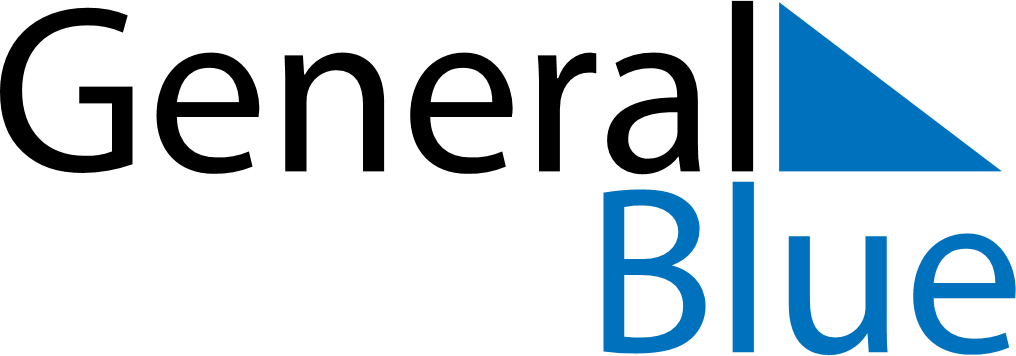 March 2024March 2024March 2024March 2024AndorraAndorraAndorraSundayMondayTuesdayWednesdayThursdayFridayFridaySaturday112345678891011121314151516Constitution Day17181920212222232425262728292930Maundy ThursdayGood FridayGood Friday31Easter Sunday